Środa 06.05.2020r.K jak kogut.1.Zwierzęta na k” – dziecko wymienia nazwy zwierząt z gospodarstwa wiejskiego, rozpoczynających się głoską k. Gdy dziecku zabraknie pomysłów, podaje nazwy zwierząt egzotycznych.2.„Wstążkowe K” – chodzenie stopa przed stopą po wstążce ułożonej na kształt litery.3.. Zabawa dźwiękonaśladowcza „Kim jestem?”. Rodzic przygotowuje dowolne obrazki ze zwierzętami. Dziecko losuje obrazek. Następnie za pomocą ruchu i odgłosów ma za zadanie zaprezentować zwierzę. 4. Rodzic recytuje wiersz Agnieszki Frączek ,,Krowa Kwaczka”.Pewna krowaspod Krakowazamiast po krowiemu muczeć,rzecze: – Kwakać się nauczę.I już mknie do kaczogrodu(kłusem, z braku samochodu), a tak wkuwa słówka nowe,ćwiczy akcent i wymowę,nawet pisze kwa kopytemwszystko chętnie i z zachwytem.Pan profesor, kaczor Kazik,tym zachwytem się zaraził – wkrótce tak jak krowa owaw kółko gotów był pracowaći bez przerwy ją wychwalał: – Kwa! – powiadał. – Jest wspaniała! I pojętna! I uparta!Zanim minie pierwszy kwartał,będzie kwakać niczym kwaczka..albo raczej – krowa Kwaczka!Znał profesor się na rzeczy –temu nie da się zaprzeczyć! Więc gdy krowę ktoś dziś spyta,czy najadła się do sytalub czy mleka dzieciom da,odpowiada: – Jasne. Kwa!Omówienie treści wiersza. Kierowanie pytań do dziecka, np.: Z jakiego miasta pochodziła krowa? Jakiego nowego języka się nauczyła? Jak nazywał się profesor, który uczył krowę kwakać?5. Analiza sylabowa wyrazów na k. Dziecko powtarza wyrazy na k, jakie wystąpiły w tekście wiersza, i dzieli je na sylaby.6. Rysowanie lub malowanie w konturze- kogut. 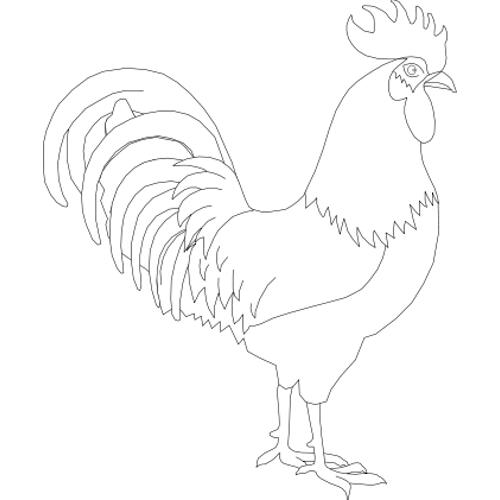 Dzieci starsze ,,Nowa Trampolina pięciolatka” część 4, strona 20, ćwiczenie 1,,Nowa Trampolina pięciolatka” część 4, strona 21, ćwiczenie 2